Приложение N 1
к Положению о премиях для
поддержки социально значимых
проектов детских творческих
коллективов в сфере культурыКормиловский муниципальный районМуниципальное бюджетное учреждение дополнительного образования «Кормитловская детская школа искусств»Творческий коллектив «Поющие голоса»Наименование проекта «Юные дарования» Руководитель Беззубова Наталья Леонидовна26 апреля 2021 год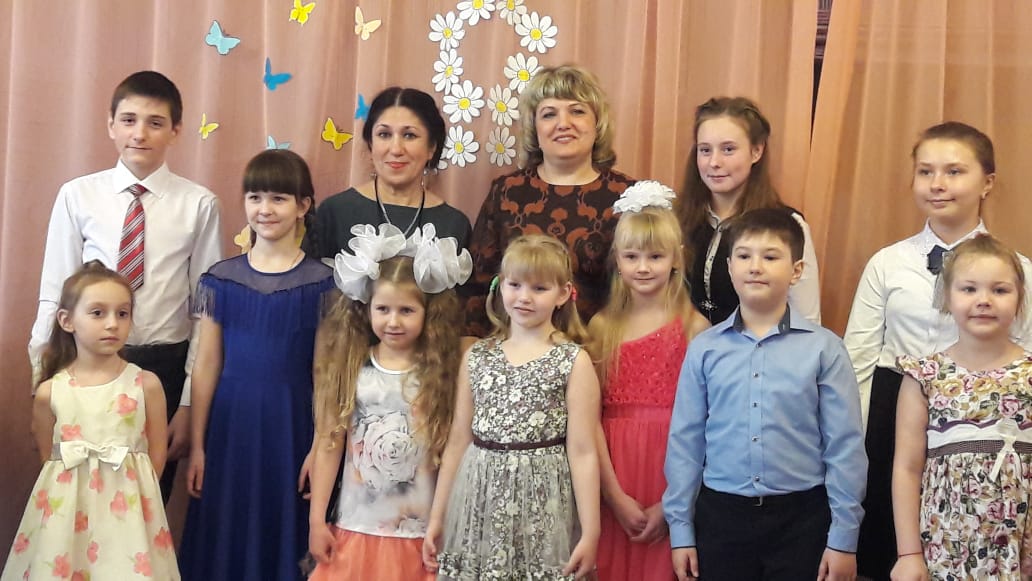 Приложение N 2
к Положению о премиях для
поддержки социально значимых
проектов детских творческих
коллективов в сфере культуры

ЗАЯВКА
 детского творческого коллектива на соискание премии для поддержки социально значимого проекта1.Наименование детского творческого коллектива «Поющие голоса».2. Состав детского творческого коллектива по форме (прилагается):3. Творческая характеристика коллектива, сведения о творческих достижениях детского творческого коллектива, участии в региональных, межрегиональных, российских, международных конкурсах, выставках, фестивалях, смотрах, чемпионатах и других творческих проектах за последние два года по форме (прилагается):	Коллектив «Поющие голоса» начал свою деятельность на базе МБУ ДО «Кормиловская ДШИ» с 2007 года. Все дети обучаются на музыкальном отделении по классу сольного пения, ежегодно пополняя нишу талантливых, перспективных обучающихся. Выпускники продолжают обучение в ВУЗах г.Омска. Все учащиеся с первого класса начинают свою творческую жизнь с сольного исполнительства, ведь статус успешного и талантливого ребенка дает возможность еще больше раскрыться. Это участие в конкурсах различного уровня. Участите в мероприятиях организованных детскими садами, Кормиловским молодёжным центром, КСЦОН Кормиловского района, Районного дома культуры и так далее.  Радость творчества, музыки, песни нужна  и детям и родителям! А высокие результаты дают возможность получить определенны опыт, приобрести новые впечатления, найти свое особое место. Все обучающиеся не только выступают как солисты класса, но и являются участниками хорового коллектива, вокального ансамбля «Элегия». Талантливые и перспективные солисты, приглашаются на площадки г. Омска для участия в творческих проектах: это День защиты детей, творческие отчеты класса преподавателя И.Б. Трусовой, День России Дк. Светоч.Наши достижения: 4. Фамилия, имя, отчество руководителя коллектива    Беззубова Наталья Леонидовна5.Фамилмия, имя, отчество руководителя проекта   Беззубова Наталья Леонидовна6. Наименование проекта   «Юные дарования»7. Цель проекта: создание условий для выявления, поддержки и развития творческих способностей талантливых детей.8. Краткое описание проекта (Приложение 1)9.Качественый и количественный состав целевой аудитории проекта	 В проекте предлагается пополнить класс сольного пения обучающимися с 1 по 4 класса МБОУ «СОШ №1», Кормиловский «Лицей»,	школы близлежащие к р.п.Кормиловка.10. Перечень мероприятий проекта по форме (прилагается):Подпись                                 Расшифровка26 апреля 2021 год                                                                                                                                        Приложение 1Краткое описание проектаВ душе каждого ребенка есть невидимые струныЕсли тронуть их умелой рукой, они красиво зазвучат.В.А.Сухомлинский	«Таланты создают особое творческое напряжение в молодежной среде и в обществе в целом, стимулируя творческую активность своего ближайшего окружения. Поиск талантов, создание условий для их развития и последующего применения, а также готовность общества принимать таланты и признавать инновационных лидеров – это не просто дело престижа страны, но неотъемлемая часть культурно-образовательной политики. В России в 2000 году утверждена программа «Одаренные дети». Сегодня ожидаемый результат программы — это создание государственной системы выявления, развития и поддержки одаренных детей, развитие интеллектуального и творческого потенциала России, формирование информационной базы данных о талантливых и одаренных детях, дальнейшее развитие системы всероссийских конкурсных мероприятий по выявлению одаренных детей. В 2007 году на базе Кормиловской детской школы искусств на музыкальном отделении был открыт класс сольного пения. В это была необходимость, так как молодое поколение уж очень хотело «Петь». Плоды дали свои результаты. Наших вокалистов знали не только в г. Омске, но и г. Новосибирске, г. Перми. За все время обучения насчитывалось порядка 50 учащихся. Все эти пятьдесят детей отличались особым талантом. Это были Лауреаты не только областных конкурсов, но и всероссийских и международных. Это проекты: -«Утренняя звезда» в Омске (Симон Иван, вокал)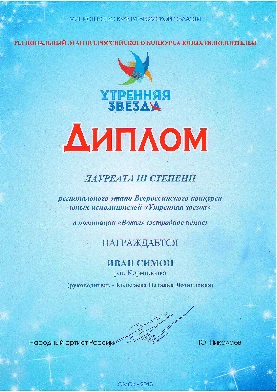 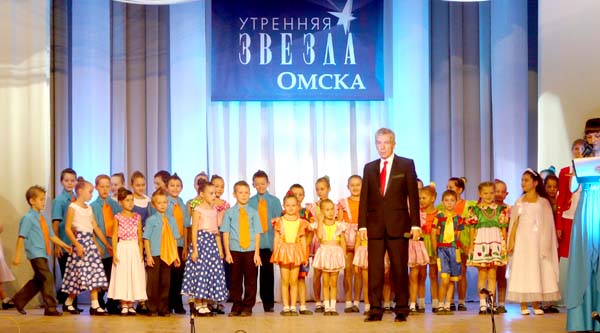 - участие в Международной творческой школы вокала для одаренных детей и молодежи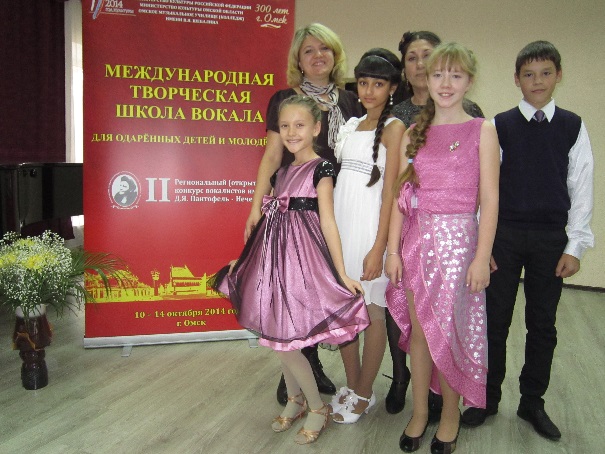 Региональный (открытый) конкурс вокалистов был учрежден Министерством культуры Омской области в 2012 году и носит имя заслуженной артистки России, лауреата Государственной премии, солистки Большого театра, профессора Московской консерватории имени П.И. Чайковского, выпускницы Омского музыкального училища Деборы Яковлевны Пантофель-Нечецкой.-«Центр вокального искусства» - нам очень повезло, что наш дети побывали в этом центре и научились многому. Лауреаты конкурсов участвовали в проекте И..Б. Трусовой. Эти концерты проходили ежегодно в музее им. Врубеля.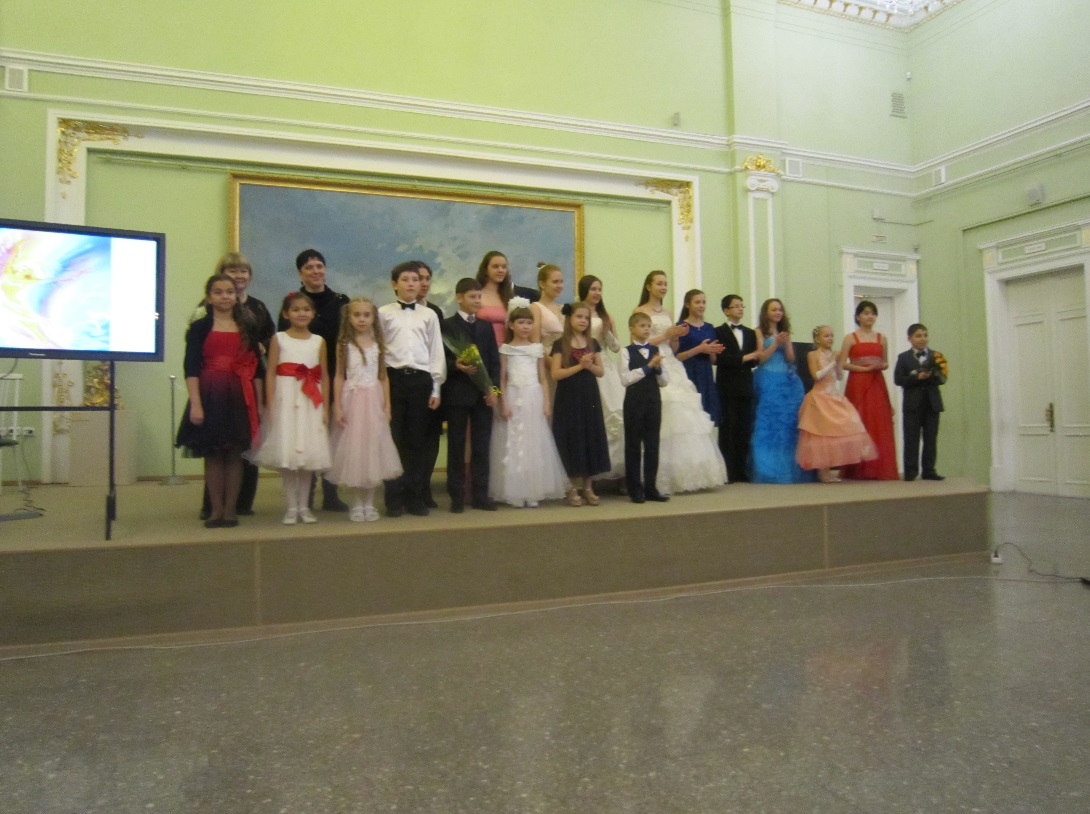 - творческая встреча и мастер - класс народного артиста России, солиста Омского музыкального театра, профессора Омского государственного университета им. Ф.М. Достоевского Владимира Никеева с преподавателями и учащимися ДШИ г. Омска и Омской области. (Симон Иван)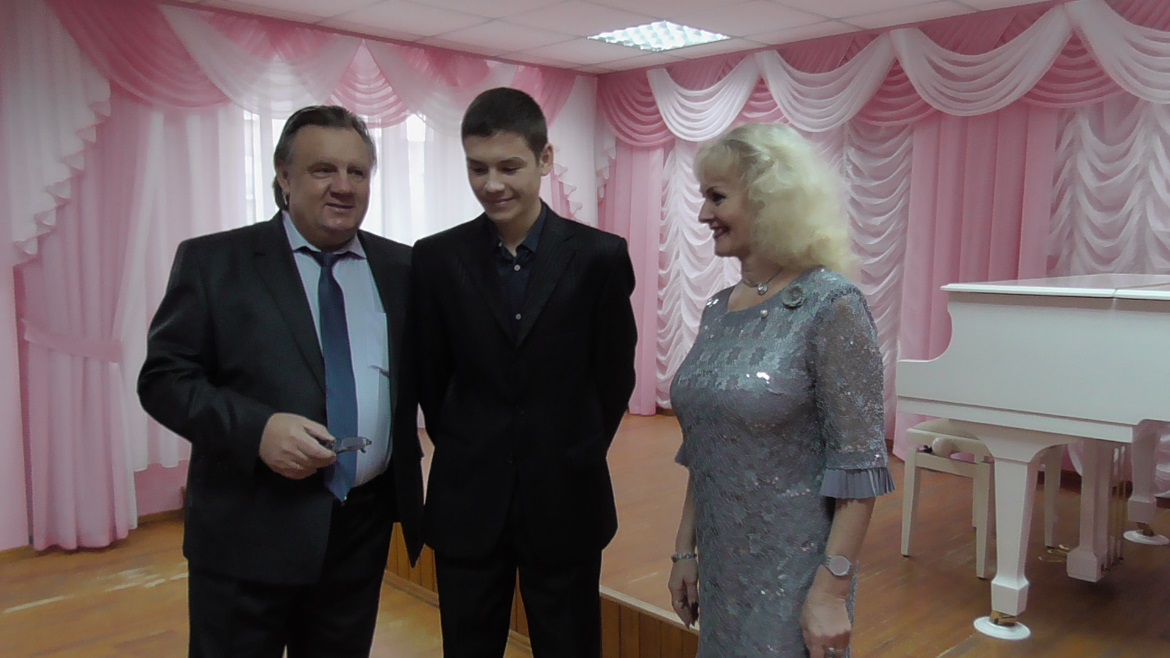                Сейчас в нашем классе обучается 10 детей. Все ребята с сентября 2020 года показали свои навыки и умения на конкурсах различного уровня. Ни одно мероприятие Кормиловского муниципального района не обошлось без нашего участия.                Мы хотим	вместе с нашим классом еще более активнее организовать работу по привлечению нового контингента. Таких же талантливых и способных детей. Творческая деятельность имеет большое значение в жизни детей. В ходе реализации проекта будет разработан и проведён цикл мероприятий совместно с МБО «Кормиловская СОШ №1», Кормиловский Лицей. Совместно будут проходить творческие встречи, матер-классы, концерты. В дальнейшем планируется открыть на базе Кормиловской ДШИ экспериментальный вокальный центр для поющих детей.               В смету расходов данного проекта входят:1.Приобретение сценических костюмов (платья для девочек 7-9 лет, 10- 13 лет, 14-17 лет; костюм для мальчиков 7-9 лет, 10-13 лет)2. Приобретение канцелярских принадлежностей для оформления афиш, выпуск буклетов и программок концертов.                Актуальность проекта: выявление одарённых детей, создание условий для их творческого развития и реализации своих возможностей.                Цель проекта: создание условий для выявления талантливых детей, развития творческих способностей и транслирование приобретённого мастерства.                 Задачи проекта:Выявление и поддержка талантливых детей;Организация активной среды для проведения мероприятий;Развитие творческих способностей, обеспечение творческой самореализации юных талантов.Как будет реализован проект:                К реализации проекта будут привлечены учителя общеобразовательных организаций. Все участники проекта будут ознакомлены с планом мероприятий. Для всех участников: детей, родителей, преподавательского состава будут подготовлены буклеты с информацией о проекте.  На сайте МБУ ДО 2Кормиловская ДШИ» будет транслироваться видеоматериал о проделанной работе. Проект будет реализовываться в форме концертов. творческих встреч, мастер-классов.               Мероприятия проекта:               Результаты, который планируются достигнуть в рамках проекта:Организация активной среды для проведения мероприятий.Развитие творческих способностей и самореализация своих возможностей.Привлечение нового контингента.Транслирование своих навыков сверстникам, родителям и всем окружающим.  Партнёры, при которых будет реализовываться проект и формы партнёрства:      МБО «Кормиловская СОШ №1», Кормиловский Лицей, МБОУ «Некрасовская СОШ», МБОУ «Борчанская СОШ», МБОУ «Богдановская СОШ», специалисты Кормиловского молодёжного центра.               Бюджет проекта:Эскизы сценических костюмов.Фамилия, имя, отчествоГод рожденияКлассПрограмма обученияЗалетина Василиса Ильинична07.07.2013 г.1Дополнительная образовательная общеразвивающая программа в области музыкального искусства по учебному предмету «Сольное пение» 7-9 летНовак Ангелина Сергеевна27.12.2013 г.1Дополнительная образовательная общеразвивающая программа в области музыкального искусства по учебному предмету «Сольное пение» 7-9 летМилютина Аксинья Андреевна29.08.2012 г.2Дополнительная образовательная общеразвивающая программа в области музыкального искусства по учебному предмету «Сольное пение» 7-9 летПихтимиркина Арина Ильинична28.11.2012 г.2Дополнительная образовательная общеразвивающая программа в области музыкального искусства по учебному предмету «Сольное пение» 7-9 летТретьяков Максим Сергеевич15.06.2011 г.3Дополнительная образовательная общеразвивающая программа в области музыкального искусства по учебному предмету «Сольное пение» 7- 9 летРумянцева Любовь Васильевна27.03.2012 г.3Дополнительная образовательная общеразвивающая программа в области музыкального искусства по учебному предмету «Сольное пение» 7-9 летКривушина Алина Андреевна11.03.2011 г.3Дополнительная образовательная общеразвивающая программа в области музыкального искусства по учебному предмету «Сольное пение» 7- 9 летТищенко Елизавета Сергеевна01.08.2003 г.3Дополнительная образовательная общеразвивающая программа в области музыкального искусства по учебному предмету «Сольное пение» 13-15 летСелезнёва Анастасия Ивановна22.06.2010 г.4Дополнительная образовательная общеразвивающая программа в области музыкального искусства по учебному предмету «Сольное пение» 9-12 летПетрова Варвара Викторовна08.12.2009 г.4Дополнительная образовательная общеразвивающая программа в области музыкального искусства по учебному предмету «Сольное пение» 9-12 летРумянцеваЛюбовьВасильевна2012Академический вокалVI Международный конкурс педагогического мастерства и детско-юношеского творчества «Рождественский камертон», г. ОмскЯнварь,2019 г.ЛауреатII степениБеззубова Наталья Леонидовна(к/р ЗаблоцкаяДуэтРумянцева ЛюбовьИБеззубова Наталья2018Академический вокал«Учитель и ученик»IX Международный конкурс искусств «Золотая Сибирь»,г. ОмскЯнварь,2019 г.Лауреат II степениБеззубова Наталья Леонидовна(к/р Заблоцкая Н.Ф.)Румянцева ЛюбовьВасильевна2012Вокал, солоОтборочный тур областного фестиваля-конкурса «Музыкальная провинция»,г. КалачинскФевраль,2019 г.Лауреат II степениБеззубова Наталья Леонидовна, к-р Заблоцкая Н.Ф.ТищенкоЕлизаветаСергеевна2003Вокал, солоОтборочный тур областного фестиваля-конкурса «Музыкальная провинция»,г. КалачинскФевраль,2019 г.Лауреат II степениБеззубова Наталья Леонидовна, к-р Заблоцкая Н.Ф.ПетроваВарвараВмкторовна2009Вокал, солоОтборочный тур областного фестиваля-конкурса «Музыкальная провинция»,г. КалачинскФевраль,2019 г.Лауреат II степениБеззубова Наталья Леонидовна, к-р Заблоцкая Н.Ф.СелезнёваАнастасияИвановна2010Вокал, солоОтборочный тур областного фестиваля-конкурса «Музыкальная провинция»,г. КалачинскФевраль,2019 г.Лауреат II степениБеззубова Наталья Леонидовна, к-р Заблоцкая Н.Ф.КривушинаАлинаАндреевна2011Вокал, солоОтборочный тур областного фестиваля-конкурса «Музыкальная провинция»,г. КалачинскФевраль,2019 г.Лауреат III степениБеззубова Наталья Леонидовна, к-р Заблоцкая Н.Ф.ПетроваВарвараВикторовна2009Вокал, солоМеждународный детско-юношеский фестиваль искусств «Либеровская весна»(конкурс «Музыканты рисуют»),г. ОмскМарт,2019Лауреат I степениБеззубова Наталья Леонидовна, к-р Заблоцкая Н.Ф.КривушинаАлинаАндреевна2011Вокал, солоМеждународный детско-юношеский фестиваль искусств «Либеровская весна»(конкурс «Музыканты рисуют»),г. ОмскМарт,2019Лауреат I степениБеззубова Наталья Леонидовна, к-р Заблоцкая Н.Ф.ТретьяковМаксимСергеевич2011Вокал, солоМеждународный детско-юношеский фестиваль искусств «Либеровская весна»(конкурс «Музыканты рисуют»),г. ОмскМарт,2019Лауреат III степениБеззубова Наталья Леонидовна, к-р Заблоцкая Н.Ф.СелезнёваАнастасияИвановна2010Вокал, солоМеждународный детско-юношеский фестиваль искусств «Либеровская весна»(конкурс «Музыканты рисуют»),г. ОмскМарт,2019Лауреат III степениБеззубова Наталья Леонидовна, к-р Заблоцкая Н.Ф.СелезнёваАнастасияИвановна2010Вокал, солоОбластной фестваль-конкурс юных исполнителей «Музыкальная провинция»,г. ОмскАпрель,2019 г.ЛауреатII степениБеззубова Наталья Леонидовна, к-р Заблоцкая Н.Ф.Кривушина АлинаАндреевна2011Вокал, солоОбластной фестваль-конкурс юных исполнителей «Музыкальная провинция»,г. ОмскАпрель,2019 г.ДипломБеззубова Наталья Леонидовна, к-р Заблоцкая Н.Ф.ТищенкоЕлизаветаСергеевна2003Вокал, солоОбластной фестваль-конкурс юных исполнителей «Музыкальная провинция»,г. ОмскАпрель,2019 г.ДипломБеззубова Наталья Леонидовна, к-р Заблоцкая Н.Ф.ПетроваВарвараВикторовна2009Вокал, солоОбластной фестваль-конкурс юных исполнителей «Музыкальная провинция»,г. ОмскАпрель,2019 г.ДипломБеззубова Наталья Леонидовна, к-р Заблоцкая Н.Ф.ТищенкоЕлизаветаСергеевна2003Вокал, солоОткрытый областной конкурс детского творчества «Звонкий голос детства»,г. ОмскАпрель,2019 г.ДипломI степениБеззубова Наталья Леонидовна, к-р Заблоцкая Н.Ф.Тищенко Елизавета и Беззубова Н.Л.2018Фортепиано, ансамбльОбластной конкурс ансамблевого музицирования «Музыкальная палитра»Апрель, 2019 г.ЛауреатII степениБеззубова Наталья Леонидовна, к-р Заблоцкая Н.Ф.БолтуноваВасилисаКонстантиновна2013Вокал, солоIV Областной конкурс «Родники Сибири»,с. АзовоНоябрь, 2019 г.ЛауреатI степениБеззубова Наталья Леонидовна, к-р Заблоцкая Н.Ф.ТретьяковМаксимСергеевич2011Вокал, солоIV Областной конкурс «Родники Сибири»,с. АзовоНоябрь, 2019 г.ЛауреатI степениБеззубова Наталья Леонидовна, к-р Заблоцкая Н.Ф.МилютинаАксиньяАндреевна2012Вокал, солоIV Областной конкурс «Родники Сибири»,с. АзовоНоябрь, 2019 г.ЛауреатII степениБеззубова Наталья Леонидовна, к-р Заблоцкая Н.Ф.РумянцеваЛюбовьВасильевна2012Вокал, солоIV Областной конкурс «Родники Сибири»,с. АзовоНоябрь, 2019 г.ЛауреатII степениБеззубова Наталья Леонидовна, к-р Заблоцкая Н.Ф.КривушинаАлинаАндреевна2011Вокал, солоIV Областной конкурс «Родники Сибири»,с. АзовоНоябрь, 2019 г.ЛауреатIII степениБеззубова Наталья Леонидовна,к-р Заблоцкая Н.Ф.Тищенко Елизавета и Беззубова Н.Л.2018Вокал «Учитель-ученик»III Международный конкурс «Здравствуй, звезда»,р.п. ГорьковскийДекабрь,2019 г.Лауреат I степениБеззубова Наталья Леонидовна, к-р Заблоцкая Н.Ф.Тищенко Елизавета и Беззубова Н.Л.2018Вокал «Учитель-ученик»Международный фестиваль-конкурс «Мелодии народов мира»,г. ОмскДекабрь,2019 г.Лауреат I степениБеззубова Наталья Леонидовна, к-р Заблоцкая Н.Ф.БолтуноваВасилисаКонстантиновна2012Вокал, солоМеждународный фестиваль-конкурс «Мелодии народов мира»,г. ОмскДекабрь,2019 г.Лауреат II степениБеззубова Наталья Леонидовна, к-р Заблоцкая Н.Ф.МилютинаАксиньяАндреевна2012Вокал, солоМеждународный фестиваль-конкурс «Мелодии народов мира»,г. ОмскДекабрь,2019 г.Лауреат III степениБеззубова Наталья Леонидовна, к-р Заблоцкая Н.Ф.РумянцеваЛюбовьВасильевна2012Вокал, солоМеждународный фестиваль-конкурс «Мелодии народов мира»,г. ОмскДекабрь,2019 г.Лауреат III степениБеззубова Наталья Леонидовна, к-р Заблоцкая Н.Ф.Третьяков МаксимСергеевич2011Вокал, солоМеждународный фестиваль-конкурс «Мелодии народов мира»,г. ОмскДекабрь,2019 г.Лауреат III степениБеззубова Наталья Леонидовна, к-р Заблоцкая Н.Ф.Тищенко Елизавета Сергеевна10.08.2003Академический вокалМалые дельфийские игры в Омской области, г. Калачинск Февраль 2020Специальный дипломБеззубова Наталья Леонидовна(к/р ЗаблоцкаяБолтунова Василиса Константиновна06.12.2012Академический вокал Международный конкурс «Сибирь зажигает звезды», г. Омск Февраль 2020Лауреат 3 степениБеззубова Наталья Леонидовна(к/р Заблоцкая Третьяков МаксимСергеевич15.06.2011Академический вокал Международный конкурс «Сибирь зажигает звезды», г. Омск Февраль 2020Лауреат 2 степениБеззубова Наталья Леонидовна(к/р ЗаблоцкаяМилютина Аксинья Андреевна29.08.2012Академический вокал Международный конкурс «Сибирь зажигает звезды», г. Омск Февраль 2020Лауреат 3 степениБеззубова Наталья Леонидовна(к/р ЗаблоцкаяБолтунова Василиса Константиновна06.12.2012Академический вокал 12 Всероссийский конкурс для детей и молодежи «Гордость нации», интернет, г. Москва Март  2020Победитель- 2 местоБеззубова Наталья Леонидовна(к/р ЗаблоцкаяТищенко Елизавета Сергеевна,Беззубова Наталья Леонидовна10.08.2003Академический вокал  Международный фестиваль творчества и искусств «Время зажигать звезды», г. Омск Март  2020 Диплом 1 степениБеззубова Наталья Леонидовна(к/р ЗаблоцкаяБолтунова Василиса Константиновна06.12.2012Академический вокал  Международный фестиваль творчества и искусств «Время зажигать звезды», г. Омск Март  2020 Диплом 1 степениБеззубова Наталья Леонидовна(к/р ЗаблоцкаяПихтимиркина Арина Ильинична28.11.2012Академический вокал  Международный фестиваль творчества и искусств «Время зажигать звезды», г. Омск Март  2020участие Беззубова Наталья Леонидовна(к/р ЗаблоцкаяТретьяков Максим Сергеевич15.06.2011Академический вокал   VМеждународный фестиваль-конкурс искусств «Родники России», г. Омск Март  2020Диплом 1 степени  Беззубова Наталья Леонидовна(к/р Заблоцкая Болтунова Василиса Константиновна06.12.2012Академический вокал   VМеждународный фестиваль-конкурс искусств «Родники России», г. Омск Март  2020 Лауреат 2 степени  Беззубова Наталья Леонидовна(к/р ЗаблоцкаяТретьяков Максим Сергеевич 15.06. 2011Академический вокал Всероссийский конкурс «Родина» (интернет), г. Москва Март  2020 Победитель – 2 место  Беззубова Наталья Леонидовна(к/р ЗаблоцкаяТищенко Елизавета Сергеевна10.08.2003Академический вокал Всероссийский конкурс «Родина» (интернет), г. Москва  Март  2020 Победитель –1место  Беззубова Наталья Леонидовна(к/р ЗаблоцкаяТищенко Елизавета Сергеевна 10.08.2003Академический вокалV Областная  очно-заочная олимпиада по муз.лите-ре, р.п. ТаврическоеМай 2020Гран-приБеззубова Наталья ЛеонидовнаТищенко Елизавета Сергеевна10.08.2003Академический вокал Международный интернет-конкурс «Презентация», г. МоскваМай 2020 Победитель- 1 местоБеззубова Наталья ЛеонидовнаТищенко Елизавета Сергеевна10.08.2003Академический вокал Международный интернет-конкурс  для детей и молодежи «Творчество и талант", г. МоскваМай 2020 Победитель- 1 местоБеззубова Наталья Леонидовна(к/р Заблоцкая Н.Ф.)Милютина Аксинья Андреевна29.08.2012Академический вокалМеждународный интернет-конкурс  для детей и молодежи «Начало», г. МоскваСентябрь 2020Победитель- 1 местоБеззубова Наталья Леонидовна(к/р Заблоцкая Н.Ф.)Новак Ангелина Сергеевна27.12.2013Академический вокалМеждународный интернет-конкурс  для детей и молодежи «Начало»г. Ростов-на-ДонуСентябрь Лауреат 3 ст.Беззубова Наталья Леонидовна(к/р Заблоцкая Н.Ф.)Петрова Варвара Викторовна08.12.2009Академический вокалМеждународный интернет-конкурс  для детей и молодежи «Начало», г. Ростов-на-ДонуСентябрь 2020 Дипломант 1 ст.Беззубова Наталья Леонидовна(к/р Заблоцкая Н.Ф.)Третьяков МаксимСергеевич15.06.2011Академический вокалМеждународный интернет-конкурс  для детей и молодежи «Сказочная страна»Октябрь2020Лауреат I степениБеззубова Наталья Леонидовна(к/р Заблоцкая Н.Ф.)Кривушина АлинаАндреевна11.03.2011Академический вокал Всероссийский интернет-конкурс «Вокальное и музыкальное творчество»Ноябрь20201 местоБеззубова Наталья ЛеонидовнаСелезнёва Анастасия Ивановна22.06.2009Академический вокал Международный  интернет-конкурс «Вокальное и музыкальное творчество»Ноябрь20201 местоБеззубова Наталья Леонидовна, концертмейстер Заблоцкая Наталья ФилипповнаТретьяков Максим Сергеевич15.06.2011Академический вокалВсероссийский (заочный) вокальный конкурс малых форм «Если сердце говорит…», ОмскНоябрь 2020Сертификат участникаБеззубова Наталья ЛеонидовнаМилютина АксиньяАндреевна29.08.2012Академический вокалВсероссийский (заочный) вокальный конкурс малых форм «Если сердце говорит…», ОмскНоябрь 2020Сертификат участникаБеззубова Наталья ЛеонидовнаТищенко ЕлизаветаСергеевна10.08.2003Академический вокалВсероссийский (заочный) вокальный конкурс малых форм «Если сердце говорит…», ОмскНоябрь 2020Сертификат участникаБеззубова Наталья ЛеонидовнаТищенко ЕлизаветаСергеевна10.08.2003Академический вокалРайонный фестиваль-конкурс молодежных культур «Молодость без границ», р.п.КормиловкаДекабрь2020Лауреат III степениБеззубова Наталья Леонидовна, концертмейстер Заблоцкая Наталья ФилипповнаРумянцева ЛюбовьВасильевна27.03.2012Академический вокалМеждународный вокально-поэтический онлайн-конкурс русской культуры «Истоки», МоскваДекабрь2020Лауреат III степениБеззубова Наталья Леонидовна, концертмейстер Заблоцкая Наталья ФилипповнаТретьяков Максим Сергеевич15.06.2011Академический вокалVIII Фестиваль национальных культурных традиций «Родная омская земля», ОмскДекабрь2020Сертификат участникаБеззубова Наталья ЛеонидовнаМилютина Аксинья Андреевна29.08.2012Академический вокалVIII Фестиваль национальных культурных традиций «Родная омская земля», ОмскДекабрь2020Сертификат участникаБеззубова Наталья ЛеонидовнаТищенко Елизавета Сергеевна10.08.2003Академический вокалVIII Фестиваль национальных культурных традиций «Родная омская земля», ОмскДекабрь2020Сертификат участникаБеззубова Наталья Леонидовна, концертмейстер Заблоцкая Наталья ФилипповнаПихтимиркина Арина Ильинична28.11.2012Академический вокалVIII Фестиваль национальных культурных традиций «Родная омская земля», ОмскДекабрь2020Сертификат участникаБеззубова Наталья Леонидовна, концертмейстер Заблоцкая Наталья ФилипповнаТищенко Елизавета Сергеевна10.08.2003Академический вокалVIII Фестиваль национальных культурных традиций «Родная омская земля», ОмскДекабрь2020ПобедительБеззубова Наталья ЛеонидовнаМилютина Аксинья Андреевна29.08.2012Академический вокалОткрытый городской конкурс юных музыкантов «Вновь музыка звучит», ОмскДекабрь2020Лауреат II степениБеззубова Наталья ЛеонидовнаПихтимиркина Арина Ильинична28.11.2012Академический вокалОткрытый городской конкурс юных музыкантов «Вновь музыка звучит», ОмскДекабрь2020Лауреат II степениБеззубова Наталья Леонидовна, концертмейстер Заблоцкая Наталья ФилипповнаТретьяков Максим Сергеевич15.06.2011Академический вокалОткрытый городской конкурс юных музыкантов «Вновь музыка звучит», ОмскДекабрь2020Лауреат II степениБеззубова Наталья ЛеонидовнаРумянцева ЛюбовьВасильевна27.03.2012Академический вокалОткрытый городской конкурс юных музыкантов «Вновь музыка звучит», ОмскДекабрь2020Лауреат II степениБеззубова Наталья Леонидовна, концертмейстер Заблоцкая Наталья ФилипповнаКривушина АлинаАндреевна11.03.2011Академический вокалОткрытый городской конкурс юных музыкантов «Вновь музыка звучит», ОмскДекабрь2020Лауреат II степениБеззубова Наталья ЛеонидовнаСелезнёва Анастасия Ивановна22.06.2009Академический вокалОткрытый городской конкурс юных музыкантов «Вновь музыка звучит», ОмскДекабрь2020Лауреат II степениБеззубова Наталья Леонидовна, концертмейстер Заблоцкая Наталья ФилипповнаТищенко Елизавета Сергеевна10.08.2003Академический вокалVIII Фестиваль национальных культурных традиций «Родная омская земля», ОмскДекабрь2020ПобедительБеззубова Наталья Леонидовна, концертмейстер Заблоцкая Наталья ФилипповнаНовак Ангелина Сергеевна27.12.2013Академический вокалОткрытый городской конкурс юных музыкантов «Вновь музыка звучит», ОмскДекабрь2020Лауреат II степениБеззубова Наталья Леонидовна, концертмейстер Заблоцкая Наталья ФилипповнаПетрова Варвара Викторовна08.12.2009Академический вокалОткрытый городской конкурс юных музыкантов «Вновь музыка звучит», ОмскДекабрь2020Лауреат II степениБеззубова Наталья Леонидовна, концертмейстер Заблоцкая Наталья ФилипповнаДата проведения мероприятияНаименование мероприятияМесто проведения мероприятияКоличество участниковСентябрьПраздничная линейка к 1 сентябряМБУ ДО «Кормиловская ДШИ»240ОктябрьПраздничный концерт ко Дню учителяМУК КМР «РДК»150«Не стареют душой ветераны» праздничный концерт к Дню мудростиКормиловская центральная библиотека50ДекабрьПосвящение в юные дарованияМБУ ДО «Кормиловская ДШИ»100Февраль«Защитникам Отечества» праздничный концертМУК КМР «РДК150Районный конкурс патриотической песни «Поющая Россия»Кормиловский молодежный центр50Март«Тепло маминых рук» праздничный концерт к 8 мартаМУК КМР «РДК»ЦРБКСЦОН805030МайПраздничная линейка к окончанию школыМБУ ДО «Кормиловская ДШИ»240ИюньПраздничный концерт на площади ко Дню зашиты детейМУК КМР «РДК»200Весь периодКонкурсы различного уровняг.Омск и близ лежащие регионы «г.Барнаул, г.Новосибирск, г.Пермь)11 №Название мероприятияТип мероприятияУчастники1.Праздничная линейка к 1 сентябряКонцертМБУ ДО «Кормиловская ДШИ»2.Праздничный концерт ко Дню учителяКонцертМУК КМР «РДК»3.«Не стареют душой ветераны» праздничный концерт к Дню мудростиТематическое мероприятиеКормиловская центральная библиотека4.Посвящение в юные дарованияКонцертМБУ ДО «Кормиловская ДШИ»5.«Защитникам Отечества» праздничный концертКонцертМУК КМР «РДК6.Районный конкурс патриотической песни «Поющая Россия»Конкурс-концертКормиловский молодежный центр7.«Тепло маминых рук» праздничный концерт к 8 мартаТематический вечерМУК КМР «РДК»ЦРБКСЦОН8.Праздничная линейка к окончанию школыКонцертМБУ ДО «Кормиловская ДШИ»9.Праздничный концерт на площади ко Дню зашиты детейКонцерт с игровой программойМУК КМР «РДК»10.«Пойте вместе с нами!»Мастер-классМБУ ДО «Кормиловская ДШИ»11.Конкурсы различного уровняСольные выступленияМБУ ДО «Кормиловская ДШИ»№КомментарийСумма из внебюджетных средствСумма из бюджетных средств1.Приобретение фотобумаги для изготовления афиш, буклетов., пригласительных.2000-2.Приобретение сценических костюмов для проведения мероприятий. Аксессуары для сценического пространства.-20000Итого:22000№НаименованиеЭскиз1.Платье сценическое для девочки 7-9 лет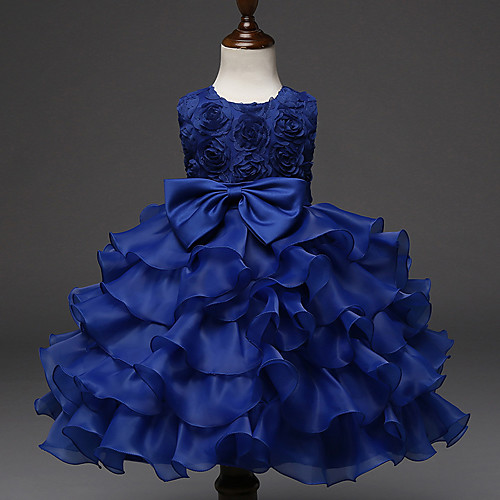 2. Платье сценическое для девочки 10-13 лет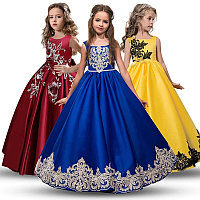 3.Платье сценическое для девочки 14-17 лет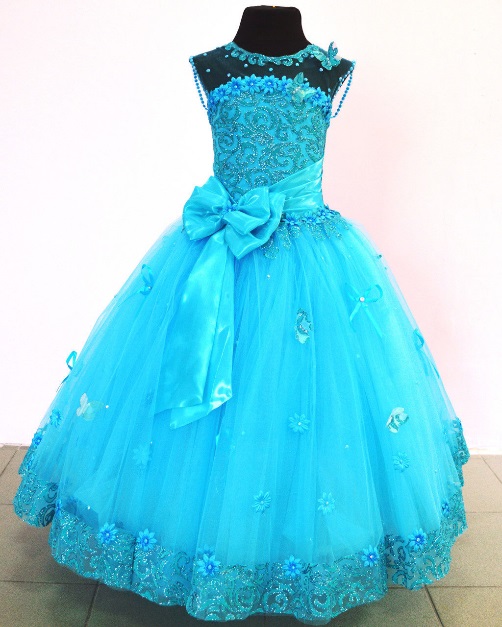 4.Костюм сценический для мальчика 7-9 лет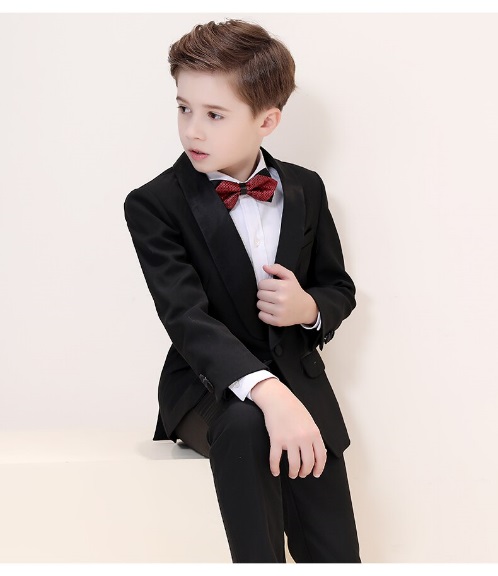 5.Костюм сценический для мальчика 10-13 лет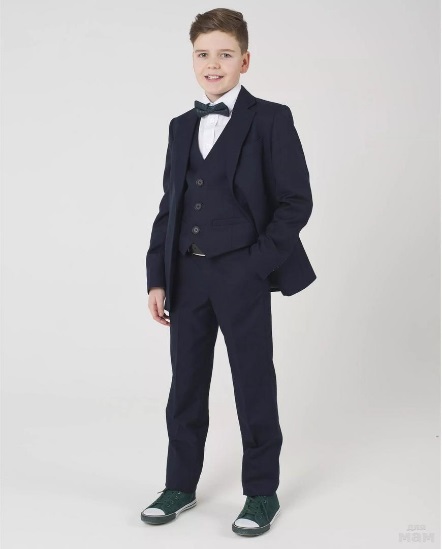 